Российская Федерация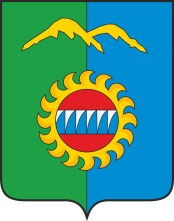 Администрация города ДивногорскаКрасноярского края П О С Т А Н О В Л Е Н И Е11.10.2022      			      г. Дивногорск	   				 № 182пО внесении изменений в постановление администрации города Дивногорска от 02.02.2022 № 23п «Об утверждении Порядка предоставления субсидий субъектам малого и среднего предпринимательства и физическим лицам, применяющим специальный налоговый режим «Налог на профессиональный доход» на возмещение затрат при осуществлении предпринимательской деятельности» (в ред. пост. от 27.05.2022 № 91п)В целях повышения эффективности предоставления финансовой поддержки субъектам малого и среднего предпринимательства, приведения муниципального нормативного правового акта в соответствии действующему законодательству, руководствуясь статьей 53 Устава городского округа город Дивногорск,ПОСТАНОВЛЯЮ:1. В приложение к постановлению администрации города Дивногорска от 02.02.2022 № 23п «Об утверждении Порядка предоставления субсидий субъектам малого и среднего предпринимательства и физическим лицам, применяющим специальный налоговый режим «Налог на профессиональный доход» на возмещение затрат при осуществлении предпринимательской деятельности»  (далее – Постановление) внести изменения следующего содержания:1.1. Пункт 2.4. дополнить абзацем:«В 2022 году дата начала подачи или окончания приема предложений (заявок), сокращена до 10 календарных дней, следующего за днем размещения объявления о проведении отбора.»1.2. Пункт 2.1.1. дополнить абзацем:«В 2022 году допускаются участники имеющие неисполненную обязанность по уплате налогов, сборов, страховых взносов, пеней, штрафов, процентов, подлежащих уплате в соответствии с законодательством Российской Федерации о налогах  и сборах составляющую не более 300 тыс. рублей.»1.3. Пункт 2.2.8. дополнить абзацем:«В 2022 году у участника отбора может быть неисполненная обязанность по уплате налогов, сборов, страховых взносов, пеней, штрафов, процентов, не превышающая 300 тыс. рублей.»1.5. Пункт 2.3.3. дополнить абзацем:«В 2022 году поддержка не может оказываться в отношении заявителей имеющим задолженность по уплате налогов, сборов, пеней, штрафов превышающую 300 тыс. рублей.»1.6. Подпункт 5 пункта 2.5 изложить в следующей редакции:«5) справку об исполнении (задолженности) налогоплательщиком обязанности по уплате налогов, сборов, страховых взносов, пеней, штрафов, процентов, подлежащих уплате в соответствии с законодательством Российской Федерации о налогах и сборах;»	2. Настоящее постановление подлежит опубликованию в средствах массовой информации, размещению на официальном сайте администрации города в информационно-телекоммуникационной сети «Интернет». 3. Настоящее постановление вступает в силу со дня его опубликования.4. Контроль за исполнением настоящего постановления оставляю за собой.Глава города                                                                                          С.И. Егоров